POKOLORUJ WEDŁUG WZORU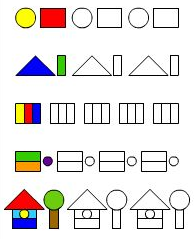 